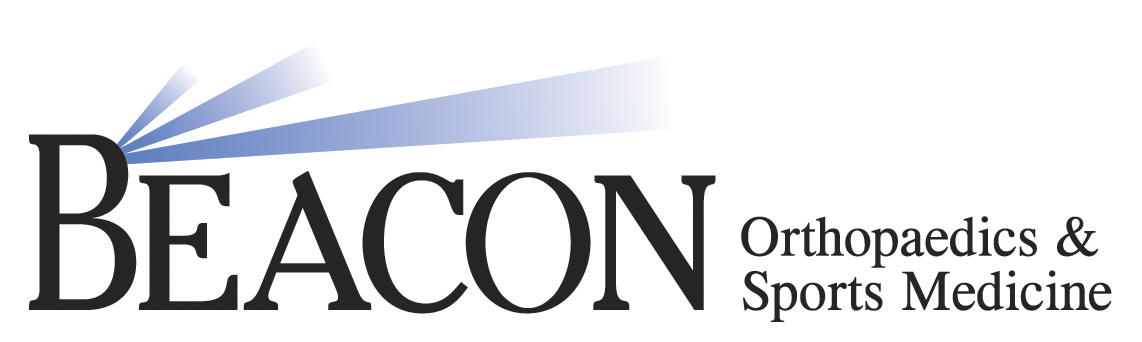 Rotator Cuff Repair Protocol – Small to Medium1 cm or less****NO STRENGTHENING FOR AT LEAST 10 WEEKS****Phase I – Immediate postoperative phase  		Goals:	Protect the anatomic repair					Prevent negative effects of immobilization				Promote dynamic stability						Diminish pain and inflammation 			Principles:		Progress through rehab once specific criteria met		Follow evaluation based protocol, but adapt to individual		Remember biologic healing tendon to bone (6-8 weeks or longer)Weeks 0-4Sling for 4 weeks, may remove pillow at 3-4 weeksShoulder shrugs/squeezes – scapula movement only, not armElbow/hand ROMHand gripping exercisesCervical ROM, lateral flexionPassive ROM exercise:Flexion/scaption to tolerance – PROM, NOT stretching (no more than 125 week 1)ER to tolerance in 45 & 60 degrees of abduction in scapular plane (towel roll or wedge under arm), IR in 45 degrees of abduction in scapular plane – Gentle PROM, NOT stretching – limit ROM to 45 unless history of stiff shoulder Cryotherapy, modalities as indicatedCodman’s exercises – perform closed chain with hand on a swiss ball or on a table with a cloth if patient cannot relax or if arm is heavy (Roll the ball with arm straight- use ball for support, do not weight bear through arm), or perform with the elbow bent, hand touching shoulder, patient uses opposite upper extremity with contact at involved elbow to passively raise, lower and perform circles with involved armWeek 2PROM:  flex/scaption to tolerance (up to 145), ER in 45 & 60 abd in the scapular plane to 55, IR in 45 abd scapular plane  to 55. Submaximal isometrics for shoulder musculature – shoulder in scapular plane with towel roll between arm and body, elbow flexed 90º - flexion, extension, external rotation, internal rotation, adduction and abduction  (no abduction isometric with open repair), bicep isometricGentle oscillation – grade I-II mobilization of Glenohumeral and Scapulothoracic jointScapular protraction, retraction, depression manual resistive exercise in sidely with a towel roll between arm and body, hand contacts on scapulaWand exercises supine on towel roll – ER/IR scapular planePulley flexion/scaption, table slide flexionRhythmic stabilization ER/IR with arm supported on a towel rollWeek 3-4: (Day 15-28)Discontinue use of sling at night after 3 weeks completedContinue PROM – add caudal glide as needed.  Flexion and scaption to toleranceER to tolerance in 45 to 90º abduction with arm on towel roll (less stress on supraspinatus in 45 to 90 degrees than at 0 degrees of abduction) up to 75-80Perform ER only in 45˚ abduction for subscapularis tearIR to tolerance in 45 º - 60 abduction scapular plane (arm on towel roll or wedge) to 60 – caution with excessive IRA/AROM supine flexion/D2 with wand, A/AROM with support of therapist – start with elbow flexed.Begin rhythmic stabilization in 90 degrees of flexion week 3, ER/IR un-supported week 4Balance point exercises – passively raise the arm to 90, and have the patient move the arm from 90 to 110 back and forth in a protracted positionTheraband/dumbbell bicep/tricep with arm at the sideTable top exercises:  scapular protraction/retraction, elevation/depression (ball roll or towel slide).  Weight of arm supported by ball or table Lower trapezius table lift – (standing with table at side, push back on table with palm and stick chest out)Wall push up plus exercise (serratus – elbows stay straight)Low row/lower trap table press isometric – stand with table at side, push back on table with palme and lift chest (sternal lift/scapular retraction)Active punches (arm raised 90 by therapist, then punches (protraction & retraction), then therapist lowers arm)Week 3 active assistive ER in sidely (with assist of therapist) – towel between arm and bodyWeek 4 progress sidely ER with towel roll between arm and body to activeWeek 4 add prone extension, row by the sideWeek 5-6: (29-42)	UBE for ROM only (slowly, no resistance)Continue PROM – continue ER stretching in 45 to 90, progress IR stretching to 60-90 degrees as tolerated on a towel roll.  Add stretches into ER in neutral adduction  week 6 (arm by side)  Continue inferior glides /posterior glides if needed.  Goal full ROMAdd crossbody stretch week 5Week 6 add sidely IR stretchSupine active flexion/scaption/D2 – may start with elbow flexed, progress to supine with dumbbell week 6, active standing flexion, scaption, and abduction to 90 week 6. Patient must be able to elevate arm without shoulder or scapular hiking before initiating isotonics; if unable, continue humeral head control exercises) – progress to weight as toleratedWall washes:  incorporate squat with scapular retraction, to overhead arm with protraction as knees/hips extendLawnmower exercises:  start with trunk flexion, arms extended across body, then come to upright, scapular retraction, slight ERER/IR exercises with towel roll between arm and body with dumbell/therabandWeek 6:  Prone scapular exercises:   horizontal abduction palm down, flexion at 135 degree angleLower trapezius theraband bilateral ER with scapular retraction (hold 20º ER and pull scapula down and back ) – towel roll between arm and body bilaterallyProgress push up plus exercise – scapula motion only, keep elbows straight to quadruped, table over ballWeek 6:  theraband rows and extension to the plane of the bodyPhase II – Intermediate Phase:  Moderate Protection Phase	Goals:	Gradually restore full ROM and capsular mobility		Restore muscular strength and balance, normalize scapulohumeral rhythym		Preserve the integrity of the surgical repair*Patient must be able to elevate the arm without shoulder or scapular hiking.  If unable – continue scapular and stabilizing exercisesWeek 7-8: (Day 43-56)Continue PROM all angles to tolerance.   Progress ROM to functional demands (ie goal total passive motion for a pitcher 180º combined ER/IR)Week 7 add prone chicken wing stretch week 8-9 (towel roll under anterior shoulder);  hangs, lat pull stretch if elevation limited (monitor impingement)Un-supported rhythmic stabilization in various degrees of elevation, and in the scapular plane ER/IR in open and closed chainStanding flexion/scaption/abduction/D2 – progress to 160 flex/scaption, 90 abd Standing punches/retractions several planes (forward/lateral), with step lungesProgress prone horizontal abduction to thumb up and thumb down as tolerated, add prone flexion @ 145º (may require assistance to complete full ROM to plane of body)Add prone row with  ER.  Progress to weight as toleratedActive ER at 90.  Start in squat (trunk hips/knees flexed, arms outstretched), come to upright 90/90 abd/ER position 0#Progress lawnmower to resistedWeek 8:  incorporate kinetic chain with active lateral raises with lateral lunges, overhead press with step upWeek 9-10: (Day 57-70)Week 9:  Bodyblade 90º flexion, scaption, ER/IR at 0º, Impulse ER/IR at 0ºProgress standing flexion, scaption D2 ROM as tolerated to 160º without hiking, abduction to 90º - progress to resistance.ER/IR with tubing at 90º abduction.  May place upper arm on a bolster for support if unable to hold arm in 90/90 position – work to unsupported as toleratedSeated press upStart weight training with anterior shoulder protection techniquesPhase III – Minimal Protection Phase	Goals:	Establish and maintain full functional ROM and capsular mobility		Improve muscular strength, power and endurance		Initiate functional activities	Criteria to enter Phase III:Full non-painful ROM	Good scapulohumeral rhythmMuscular strength good grade or better (4/5 or better)No pain or tendernessWeek 10-12: (Day 71-84)Begin  manuals once at least 3# can be lifted throughout the ROM:  supine D2, sidely ER, prone horizontal abduction palm down, thumb up, thumb down, flexion at 145º, rowIsokinetics scapular plane (180, 240, 300º/second)Progress manuals to row with ER conc/ecc, 90/90 ER conc/ecc, and D2 conc/ecc if overhead athlete or functional demandBodyblade D2, 90/90 ER/IRInitiate plyometric program if above criteria met – start 2 handed and progress to 1 handed2 handed:   chest, rotation, woodchop, forward and backward toss (simulate forehand/backhand swing)for tennis), overhead1 handed:    semicircle and 90/90 wall dribble, ER flip, kneeling D2, theraband ER/IR plyo, progressing to 15’ throw for mechanics (throwers only)Initiate putting and chipping portion of interval golf programWeek 15-16: (Day 99-112)Biodex test in 90/90 position:  180º/second 10 reps and 300º/second 15 reps bilaterallyInitiate interval sport/throwing program, progress golf program if attached criteria are met and MD clearsCriteria to Initiate an Interval Sport ProgramGood tolerance to overhead motion  - full functional painfree ROMNegative impingement  signs85-90% strength of external and internal rotation compared to the opposite UE on BiodexExternal/Internal strength ratio at least 62-65%Microfet criteria met (at least low average)Isokinetic Testing:External/Internal rotation ratio at least 65% dominant arm, 75% non-dominant arm.Peak Torque to body weight ratio at 300 degrees per second ER at least 14 and IR at least 20.Peak Torque to body weight ratio at 180 degrees per second ER at least 15 and IR at least 19.ER and IR strength at least 90% of uninvolved UE.Completed interval sport program without symptoms.5/5 MMT all shoulder and scapular groups.Microfet normal.Able to perform all daily activities without restrictions.Clearance from MD.Generally no return to contact sports for at least 6 months.Please call with any questions!Beacon Orthopaedics and Sports Medicine Woods (513)389-3666West (513)354-7777Updated 1/2011